The Nativity of the Holy VirginRUSSIAN ORTHODOX GREEK CATHOLIC CHURCH1220 CRANE STREETMENLO PARK,  CALIFORNIA 94025(650)  326-5622 tserkov.org 5–е Воскресенье После Троицы – Свт. Андрея Критского – Страстотерпцев царя Николая, царицы Александры, царевича Алексия, великих княжен Ольги, Татианы, Марии и Анастасии – Глас 4Тропари и Кондаки после Малого Входа:Тропарь Воскресный Глас 4:Све́тлую воскресе́ния про́поведь / от А́нгела уве́деша Госпо́дни учени́цы / и пра́деднее осужде́ние отве́ргша, / апо́столом хва́лящася глаго́лаху: / испрове́ржеся сме́рть, / воскре́се Христо́с Бо́г, / да́руяй ми́рови ве́лию ми́лость.Тропарь Храма Глас 4:Рождество Твоe, Богородица Дева, / радость возвестило всей вселенной, / ибо из Тебя воссияло Солнце правды, Христос Бог наш; / и, отменив проклятие, Он дал благословение, / и, упразднив смерть, даровал нам жизнь вечную.Тропарь Свт. Андрея Глас 4:
Христову Церковь цевницею языка твоего,/ песнословя умильно, возвеселил еси,/ богословием же Препетыя Троицы/ славу всем сказал еси ясно,/ тем тя, яко тайноглагольника, поем,/ Андрее, пастырю Критский,/ и величаем память твою,/ Христа славяще дивнаго во святых Своих.Кондак Воскресный Глас 4:Спа́с и Изба́витель мо́й / из гро́ба, я́ко Бо́г, / воскреси́ от у́з земноро́дныя, / и врата́ а́дова сокруши́, / и я́ко Влады́ка воскре́се тридне́вен.Кондак Свт. Андрея Глас 2:Воструби́в я́сно Боже́ственная сладкопе́ния,/ яви́лся еси́ свети́льник ми́ра светле́йший,/ све́том сия́я Тро́ицы, Андре́е преподо́бне./ Те́мже вси вопие́м ти:/ не преста́й моля́ся о всех нас.Кондак Храма Глас 4:Иоаким и Анна от поношения за бездетность / и Адам и Ева от тления смертного освободились / святым Твоим рождеством, Пречистая. / Его празднуют и люди Твои, / от осуждения за грехи избавленные, восклицая Тебе: / "Неплодная рождает Богородицу и Питательницу Жизни нашей!"Послание к Римлянам (10:1-10):1Братия! желание моего сердца и молитва к Богу об Израиле во спасение. 2Ибо свидетельствую им, что имеют ревность по Боге, но не по рассуждению. 3Ибо, не разумея праведности Божией и усиливаясь поставить собственную праведность, они не покорились праведности Божией,4потому что конец закона - Христос, к праведности всякого верующего. 5Моисей пишет о праведности от закона: исполнивший его человек жив будет им. 6А праведность от веры так говорит: не говори в сердце твоем: кто взойдет на небо? то есть Христа свести. 7Или кто сойдет в бездну? то есть Христа из мертвых возвести. 8Но что говорит Писание? Близко к тебе слово, в устах твоих и в сердце твоем, то есть слово веры, которое проповедуем. 9Ибо если устами твоими будешь исповедовать Иисуса Господом и сердцем твоим веровать, что Бог воскресил Его из мертвых, то спасешься, 10потому что сердцем веруют к праведности, а устами исповедуют ко спасению.Евангелие От Матфея (8:28-9:1):  28И когда Он прибыл на другой берег в страну Гергесинскую, Его встретили два бесноватые, вышедшие из гробов, весьма свирепые, так что никто не смел проходить тем путем. 29И вот, они закричали: что Тебе до нас, Иисус, Сын Божий? пришел Ты сюда прежде времени мучить нас. 30Вдали же от них паслось большое стадо свиней. 31И бесы просили Его: если выгонишь нас, то пошли нас в стадо свиней. 32И Он сказал им: идите. И они, выйдя, пошли в стадо свиное. И вот, всё стадо свиней бросилось с крутизны в море и погибло в воде. 33Пастухи же побежали и, придя в город, рассказали обо всем, и о том, что было с бесноватыми. 34И вот, весь город вышел навстречу Иисусу; и, увидев Его, просили, чтобы Он отошел от пределов их. 1Тогда Он, войдя в лодку, переправился обратно и прибыл в Свой город.Слово от Феофана Затворника: Гадаринцы видели дивное чудо Господне, явленное в изгнании легиона бесов и, однако же, всем городом вышли и молили Господа, "чтобы Он отошел от пределов их". Не видно, чтобы они враждебно относились к Нему, но не видно и веры. Их объяло какое-то неопределенное страхование, по которому они желали только: иди мимо, куда знаешь, только нас не касайся. Это настоящий образ людей, которые мирно в имениях своих живут. Сложился около них порядок вещей не неблагоприятный; они привыкли к нему, ни помышлений, ни потребности нет, чтобы изменить, или отменить что, и боятся они сделать какой-либо новый шаг. Чувствуя, однако, что если придет повеление свыше, то страх Божий и совесть заставят их отказаться от старого и принять новое, - они всячески избегают случаев, могущих довести их до таких убеждений, чтоб прикрываясь неведением, жить покойно в старых привычках. Таковы те, которые боятся читать Евангелие и отеческие книги, и заводить беседу о духовных вещах, из опасения растревожить свою совесть, которая пробудившись начнет понуждать одно бросить, другое принять.Объявления:Все приглашены на чаепитие после службы.О. Андрей будет в г. Балтимор с понедельника до пятницы на Соборе Православной Церкви в Америке. Здесь будет обычное выходное расписание 23/24 июля. “Вопросы и ответы” будут после обеда в воскресенье.Помолитесь, пожалуйста, за рабов божиих: Архиепископ ВЕНИАМИН, Протоиерей Антоний, Матушка Иоанна, Нина, Елизавета Матвеевна, Михаил (Синкевич), Ираида (Лак), Анисия (Князик), Зоя, Филипп, Галина, Рэнди (Кайфур), Юлия (Трипольская), Георгий (Воронин). За усопших: Матушка Женевьев (Глаголева), Ольга (Кравченя). За тех в опасности в Украине: Солдаты Алексей, Александр, Андрей, и Артемий; Надежда, Александр, Лидия, Любовь, Наталья, Александр, Оксана, Мария, Валерий, Николай, Александра, Евгения, Наталья, Галина, Ольга, Павел, Татьяна, Евгений, Димитрий, Светлана, Людмила, Валерий, Надежда, Александр, Юлия, Максим, Ольга, Василий, Анна, Алексей, Любовь, Валентин, Любовь, Анатолий, Евгений, Ксения, Алексей, Екатерина, Артемий, Виктория, Младенец Ярослав, Дмитрий, Иоанна, Вячеслав, Игорь, Евгения, Фотинья, Тамара, Нина, Валентина, Александр, Любовь, Вячеслав, Вячеслав, Екатерина, Жанна, Андрей, Игорь, Виктор.НЕ ПРОПУСТИТЕвозможность поддержать наш приход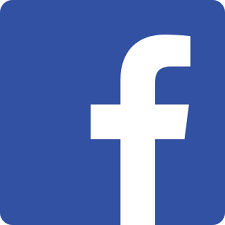 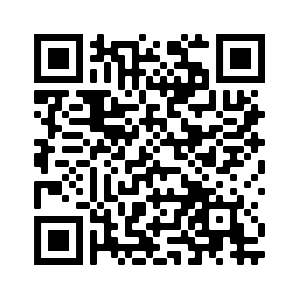 Ставьте лайки на Facebook! @Nativityoftheholyvirginorthodoxchurchmenlopark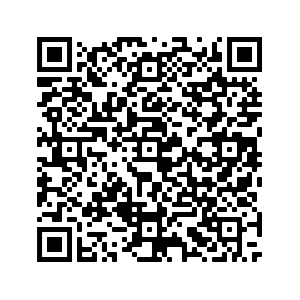 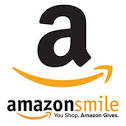 Поддержите нас с помощью Amazon Smile: ищите“The Nativity Of The Holy Virgin Russian Orthodox Greek Catholic Church”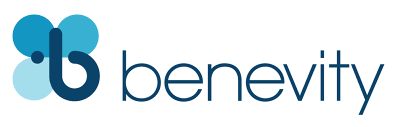 Ваша компания УДВОИТ каждое пожертвование при использовании Benevity!Fifth Week After Pentecost –– St Andrew of Crete – Royal Passionbearers the Emperor Nicholas and His Family –– Tone 4Tone 4 Troparion  (Resurrection)When the women disciples of the Lord learned from the Angel the glad tidings of the Resurrection and cast off the ancestral curse, they exultingly told the Apostles: Death is despoiled, Christ our God has risen and is giving the world the great mercy.Tone 4  Troparion (Parish Troparion)Your Nativity, O Virgin, / Has proclaimed joy to the whole universe! / The Sun of Righteousness, Christ our God, / Has shone from You, O Theotokos! / By annulling the curse, / He bestowed a blessing. / By destroying death, He has granted us eternal Life.Tone 5   Troparion  (St Andrew)Emulating David / you sang a new song in the assembly of the righteous. / As an initiate of the Holy Spirit you guided us with hymns of grace / and the word of righteousness for our salvation, / O Andrew, glory of the Fathers.Tone 4 Kontakion  (Resurrection)My Saviour and Redeemer from the grave, as God, raised the earth-born from their chains, and shattered the gates of hell; and He rose as Lord on the third day.Tone 2  Kontakion (St Andrew)Trumpeting forth divine melodies, / you were shown as a far-shining luminary for the world. / You shone forth with the radiant light of the Trinity, O Venerable Andrew. / Therefore we all cry to you: "Do not cease to intercede for us all.Tone 4   Kontakion (Parish Troparion)By Your Nativity, O Most Pure Virgin, / Joachim and Anna are freed from barrenness; / Adam and Eve, from the corruption of death. / And we, your people, freed from the guilt of sin, celebrate and sing to you: / The barren woman gives birth to the Theotokos, the nourisher of our life!Romans 10:1-10  (Epistle)1 Brethren, my heart’s desire and prayer to God for Israel is that they may be saved. 2 For I bear them witness that they have a zeal for God, but not according to knowledge. 3 For they being ignorant of God’s righteousness, and seeking to establish their own righteousness, have not submitted to the righteousness of God. 4 For Christ is the end of the law for righteousness to everyone who believes. 5 For Moses writes about the righteousness which is of the law, “The man who does those things shall live by them.”  6 But the righteousness of faith speaks in this way, “Do not say in your heart, ‘Who will ascend into heaven?’ (that is, to bring Christ down from above) 7 or, ‘Who will descend into the abyss?’” (that is, to bring Christ up from the dead). 8 But what does it say? “The word is near you, in your mouth and in your heart” (that is, the word of faith which we preach): 9 that if you confess with your mouth the Lord Jesus and believe in your heart that God has raised Him from the dead, you will be saved. 10 For with the heart one believes unto righteousness, and with the mouth confession is made unto salvation.Matthew 8:28-9:1 (Gospel)28 When He had come to the other side, to the country of the Gergesenes, there met Him two demon-possessed men, coming out of the tombs, exceedingly fierce, so that no one could pass that way. 29 And suddenly they cried out, saying, “What have we to do with You, Jesus, You Son of God? Have You come here to torment us before the time?” 30 Now a good way off from them there was a herd of many swine feeding. 31 So the demons begged Him, saying, “If You cast us out, permit us to go away into the herd of swine.” 32 And He said to them, “Go.” So when they had come out, they went into the herd of swine. And suddenly the whole herd of swine ran violently down the steep place into the sea, and perished in the water. 33 Then those who kept them fled; and they went away into the city and told everything, including what had happened to the demon-possessed men. 34 And behold, the whole city came out to meet Jesus. And when they saw Him, they begged Him to depart from their region. 1 So He got into a boat, crossed over, and came to His own city.On St Andrew of Crete – from OCA.org:. Saint Andrew, Archbishop of Crete, was born in the city of Damascus into a pious Christian family. Up until seven years of age the boy was mute and did not talk. However, after communing the Holy Mysteries of Christ he found the gift of speech and began to speak. And from that time the lad began earnestly to study Holy Scripture and the discipline of theology. At fourteen years of age he went off to Jerusalem and there he accepted monastic tonsure at the monastery of Saint Savva the Sanctified. Saint Andrew led a strict and chaste life, he was meek and abstinent, such that all were amazed at his virtue and reasoning of mind. As a man of talent and known for his virtuous life, over the passage of time he came to be numbered among the Jerusalem clergy and was appointed a secretary for the Patriarchate -- a writing clerk. In the year 680 the locum tenens of the Jerusalem Patriarchate, Theodore, included archdeacon Andrew among the representatives of the Holy City sent to the Sixth Ecumenical Council, and here the saint contended against heretical teachings, relying upon his profound knowledge of Orthodox doctrine. Shortly after the Council he was summoned back to Constantinople from Jerusalem and he was appointed archdeacon at the church of Hagia Sophia, the Wisdom of God. During the reign of the emperor Justinian II (685-695) Saint Andrew was ordained bishop of the city of Gortineia on the island of Crete. In his new position he shone forth as a true luminary of the Church, a great hierarch -- a theologian, teacher and hymnographer. Saint Andrew composed many inspired writings, including the Great Canon of Repentance which is sung on Monday through Thursday of the first week of Lent, after the usual beginning of Compline, and following Psalm 69/70. In current Greek practice the Great Canon begins after the Doxology. The Great Canon of Repentance includes 250 troparia within its 9 Odes. Before each Troparion of the Canon, we make the Sign of the Cross and bow and sing "Have mercy upon me, O God, have mercy upon me." On Thursday of the fifth week, the Great Canon is sung continuously in its entirety. After Psalm 90/91 "God is with us," is read plainly and without a melody (outside of Great Lent). During Lent, however, the verses are sung slowly by the choir with the refrain "For God is with us" after each verse.1Saint Andrew has also composed the Canon for the Feast of the Nativity of Christ, three Odes for Compline of Palm Sunday, and also in the first four days of Passion Week, as well as verses for the Feast of the Meeting of the Lord, and many other Church hymns. His hymnographic legacy was continued by other great composers of following ages: Saints John of Damascus (December 4), Cosmas of Maiuma (October 12), Joseph the Hymnographer (April 4), Theophánēs the Branded (October 11), etc. Church historians are not of the same opinion as to the date of death of the saint. One suggests the year 712, while others -- the year 726. He died on the island of Mytilene, while returning to Crete from Constantinople, where he had been on churchly business. His relics were transferred to Constantinople. In the year 1350 the pious Russian pilgrim Stephen Novgorodets saw the relics at the Constantinople monastery named for Saint Andrew of Crete.Announcements:All are invited to stay for Coffee Hour in the church hall after the service.Fr Andrew will be at the All American Council in Baltimore Monday - Friday.We have our usual weekend schedule July 23/24. Questions and Answers on Sunday.Please pray for the servants of God: Archbishop BENJAMIN, Archpriest Anthony, Matushka Ioanna, Nina, Elizaveta Matfeevna, Michael (Sinkewitsch), Eroeda (Luck), Anisia (Knyazik), Zoya, Philip, Galina, Randy (Kaefer), Julie (Tripolski), George (Voronin). For the departed: Matushka Genevieve (Glagolev), Olga (Kravchenia). For Those in Ukraine: Soldiers Alexei, Alexander, Andrei, Artem; Nadezhda, Alexander, Lidia, Lubov, Natalia, Alexander, Oksana, Maria, Valery, Nikolai, Alexandra, Eugenia, Natalia, Galina, Olga, Paul, Tatiana, Eugene, Dimitry, Svetlana, Ludmila, Valery, Nadezhda, Alexander, Julia, Maxim, Olga, Vasily, Anna, Alexei, Lubov, Valentin, Lubov, Anatoly, Eugene, Ksenia, Alexei, Ekaterina, Artem, Victoria, the child Yaroslav, Dmitry, Ioanna, Vyacheslav, Igor, Eugenia, Photini, Tamara, Nina, Valentina, Alexander, Lubov, Vyacheslav, Vyacheslav, Katerina, Zhanna, Andrei, Igor, Victor.STAY CONNECTEDsupport our parishLike us on Facebook! @NativityoftheholyvirginorthodoxchurchmenloparkSupport us by using Amazon Smile: search“The Nativity Of The Holy Virgin Russian Orthodox Greek Catholic Church”DOUBLE the impact of your donation through workplace donation matching with Benevity!